DavidsonAC PreCalculusACT PRACTICE #1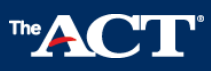 ACT PREP ON LINE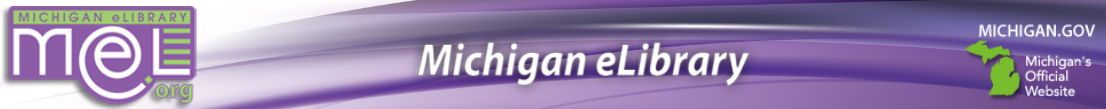 Go to  www.mel.org.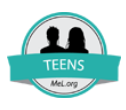 Quickly locate homework help, good reads, college information, and other issues that impact your life.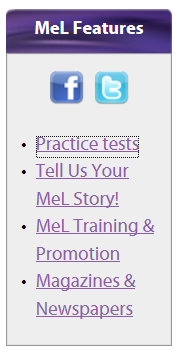 You will need to create a user account.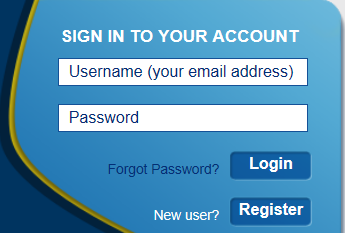 USER NAME (email):________________________________________PASSWORD:_______________________________________________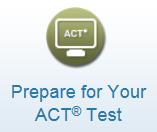 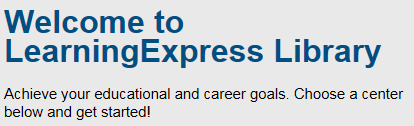 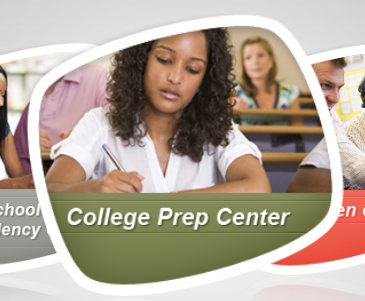 ACT Practice Tests Math Practice Tests 					ACT Math Practice Tests 1 - 4